Mrs. Gilbertson’s Class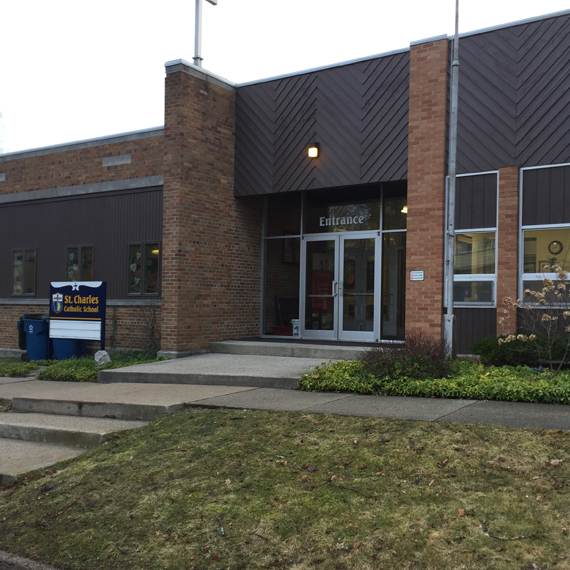 4th and 5th Grade Room 8Email: jgilbertson@saintscjm.com Telephone: 616-754-3416 ext. 148Website: https://saintscjm.com/school/grade-5Lenten Prayer Partners:We each received the names of our Lenten prayer partners this week.  This is my first experience with this wonderful tradition. It is amazing to witness the excitement that surrounds the students reaching out to and praying for each other.   Seeing the children encourage one another on their Lenten journeys is beautiful.  Ask your child about the experience.  They would love to tell you about it.Academic Sneak Peek:Coming up this week:  This coming week is going to be academically busy for students. We will begin multiple new chapters in many subject areas. Asking the students what is coming up and double checking planners continues to be very helpful and important.-Religion 5- Begin Unit 5 – The Eucharist -English Language Arts (ELA) – Joint work with Reading: Continue Reading Hoot, by Carl Hiaasen. Creative Writing Journals.-Science 5- Begin Unit 5 – Physical Science -Social Studies 5- Finish Chapter 7: History of Canada and the United States. Projected Test Friday, March 15.-Reading 4/5 – Joint work with ELA (see above)- Math 5- Chapter 6 – Fractions with Unlike Denominators – Quiz Monday/Tuesday.-Math 4- Continue Chapter 7 – Adding and Subtracting Fractions. -Spelling 4/5 – New Words (Lesson 23) go home on Monday.The Gilbertson Gazette – Week 27We have had another amazing week in 4th and 5th grade.  The students have been working so hard.  I am very impressed.  We are really getting things done.  Please keep checking in with your students and their planners.  We are very busy and have many small assignments coming home each evening.  All assignments are up to date in Infinite Campus. Checking in will help students manage late or missing work.Thank you for the continued interest and support you show in your student’s academic success.  It is a privilege to work with these young people. Blessings--Mrs. “G”